Завданнядля дистанційного навчання з музичного мистецтва для учнів 5  класуна період карантину з 12.03.2019 – 06.04.2020Учитель музичного мистецтва   А.В.Гладкевичalla.gladkewitch@ukr.net  Музичне мистецтво 5  клас, Л.Масол№ з/пТемаЗавдання для виконанняДомашнє завдання Додаткова інформація1Симфонічна музика§22 - 23, Пісня «Зелене слоненя» (О. Вратарьов, І.Кириліна)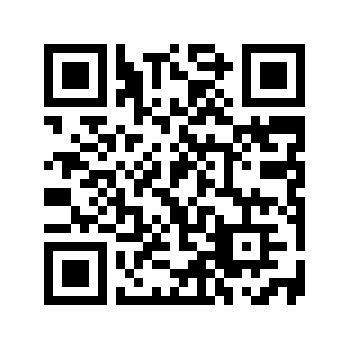 